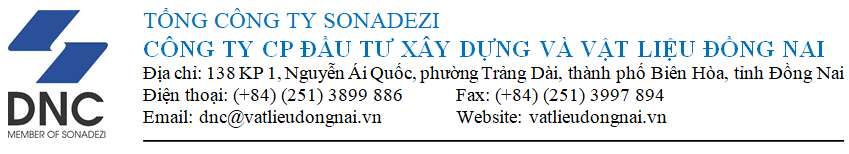 ĐẠI HỘI ĐỒNG CỔ ĐÔNG NHIỆM KỲ IV (2021 – 2026) CÔNG TY CỔ PHẦN ĐẦU TƯ XÂY DỰNG VÀ VẬT LIỆU ĐỒNG NAINgày 26/4/2021PHIẾU BIỂU QUYẾTHọ tên cổ đông (Người đại diện)	Số cổ phần sở hữu/đại diện biểu quyết:                    	 CPCÁC VẤN ĐỀ BIỂU QUYẾT  Hướng dẫn biểu quyết: Đánh dấu (X) vào cột tương ứng  (Tán thành, Không tán thành hoặc Không có ý kiến).                              	        Chữ ký cổ đông/Người đại diện: .........................................TTNội dung biểu quyếtTán thànhKhông
tán thànhKhông
có ý kiến1Kết quả sản xuất kinh doanh năm 20202Kế hoạch sản xuất kinh doanh năm 20213Định hướng hoạt động 5 năm (2021 – 2025)4Báo cáo hoạt động của Hội đồng Quản trị 5Báo cáo kiểm soát hoạt động của Ban Kiểm soát6Báo cáo tài chính năm 2020 đã được kiểm toán7Phân phối lợi nhuận năm 2020 8Kế hoạch phân phối lợi nhuận năm 2021 9Tiền lương, Thù lao của HĐQT, Ban Kiểm soát và Thư ký HĐQT năm 202010Tiền lương, Thù lao của HĐQT, Ban kiểm soát và Thư ký HĐQT năm 202111Lựa chọn công ty kiểm toán năm 202112Điều lệ Công ty13Quy chế nội bộ về quản trị Công ty14Quy chế hoạt động của Hội đồng quản trị15Quy chế hoạt động của Ban Kiểm soát